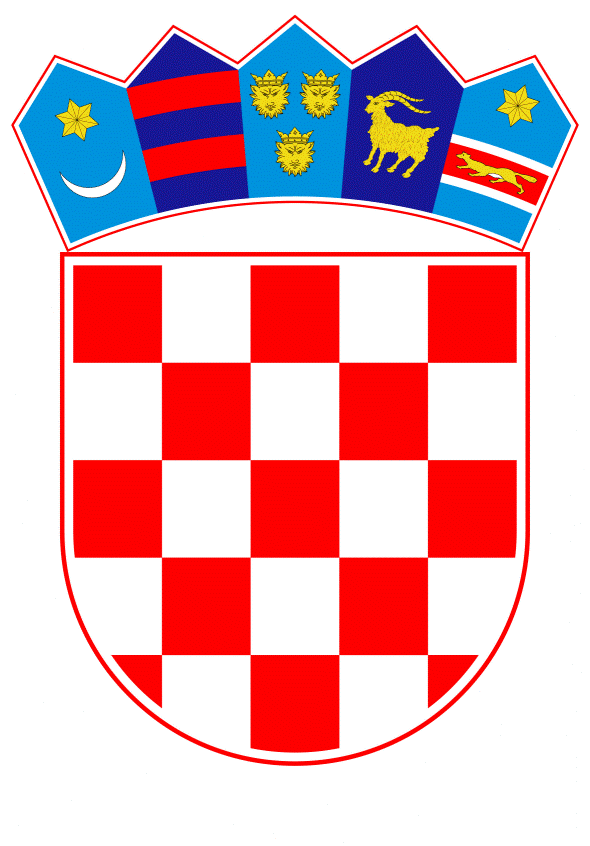 VLADA REPUBLIKE HRVATSKEZagreb, 31. kolovoza 2023.______________________________________________________________________________________________________________________________________________________________________________________________________________________________PrijedlogNa temelju članka 48. stavka 2. Zakona o proračunu („Narodne novine“, broj 144/21.), a u vezi s člankom 23. stavkom 7. Zakona o izvršavanju Državnog proračuna Republike Hrvatske za 2023. godinu („Narodne novine“, br. 145/22. i 63/23.), Vlada Republike Hrvatske je na sjednici održanoj _________ 2023. donijelao d l u k Uo davanju suglasnosti Ministarstvu zdravstva za preuzimanje obveza na teret sredstava državnog proračuna Republike Hrvatske u razdoblju od 2024. do 2030. godine, za sklapanje ugovora o javnoj nabavi usluge helikopterske hitne medicinske službe (HHMS) u Republici HrvatskojI.Daje se suglasnost Ministarstvu zdravstva za preuzimanje obveza na teret sredstava državnog proračuna Republike Hrvatske u razdoblju od 2024. do 2030. godine, za sklapanje ugovora o javnoj nabavi usluge helikopterske hitne medicinske službe (HHMS) u Republici Hrvatskoj sa zajednicom ponuditelja: EliFriulia S.p.A., Piazzetta Luigi Coloatto 1, 34077, Ronchi dei Legionari, Italija; ELIANCE HELICOPTER GLOBAL SERVICES, S.L., Carretera del Barrio de la Fortuna, s/n, 28054 Madrid, Španjolska i Eli-Adriatik d.o.o., Cesta Dušana Mavra 10, 51211 Matulji, Republika Hrvatska, za Grupu 1. za dvije lokacije - baze (Rijeka i Split) i za Grupu 2 za dvije lokacije - baze (Zagreb i Osijek), u ukupnom iznosu od 62.527.501,70 eura s PDV-om, i to po godinama i u iznosima kako slijedi:II.Plaćanja koja proizlaze iz obveza preuzetih u skladu s točkom I. ove Odluke Ministarstvo zdravstva obvezno je uključiti u svoj financijski plan, u godini u kojoj obveza dospijeva.III.Ova Odluka stupa na snagu danom donošenja.KLASA: URBROJ: Zagreb, PREDSJEDNIKmr. sc. Andrej PlenkovićO B R A Z L O Ž E NJ ERepublika Hrvatska se obvezala uspostaviti adekvatan sustav helikopterske hitne medicinske službe (u daljnjem tekstu: HHMS), kao i mnoge druge zemlje članice Europske unije, te je uspjela kroz Instrument za tehničku potporu Glavne uprave Europske komisije za potporu strukturnim reformama dobiti tehničku pomoć za uspostavu HHMS-a u Republici Hrvatskoj i programirati djelomično financiranje HHMS-a iz fondova Europske unije.Cilj provedbe Projekta je uspostava HHMS-a radi osiguranja pravovremene dostupne hitne medicinske skrbi životno ugroženim pacijentima na cijelom teritoriju Republike Hrvatske. Zbog geografske posebnosti, standard zlatnog sata u Republici Hrvatskoj objektivno je neostvariv cestovnim putem za stanovnike i posjetitelje otoka te ruralnih, prometno izoliranih i udaljenih područja, neovisno o broju zemaljskih timova hitne medicinske službe. Nabavom usluge HHMS-a osigurava se zbrinjavanje teško ozlijeđene ili kritično oboljele osobe u okviru zlatnog sata kroz primarne letove. Zbrinjavanje pacijenta unutar zlatnog sata povećava šanse za preživljavanje ozlijeđenih od 30 do 50 % te omogućuje najbolje šanse za kvalitetan oporavak ozlijeđenih. Nakon analize tržišta, prikupljanja dobrih praksi iz drugih država članica Europske unije koje nabavljaju usluge HHMS-a od civilnih operatera, te provedena dva postupka savjetovanja sa zainteresiranim gospodarskim subjektima, izvršene su prilagodbe dokumentacije o nabavi proizašle iz prethodno prikupljenih komentara dionika koji su sudjelovali u prethodnom savjetovanju, ostvareni su važni preduvjeti za objavu postupka nabave te za ostvarenje cilja iz Programa Vlade Republike Hrvatske 2020. - 2024. i Nacionalnog plana razvoja zdravstva za razdoblje od 2021. do 2027. godine o punoj operativnosti HHMS-a do početka 2024. Ministarstvo zdravstva provelo je otvoreni postupak javne nabave za nabavu usluge HHMS-a za Republiku Hrvatsku, za Grupu 1 za dvije lokacije - baze (Rijeka i Split) i za Grupu 2 za dvije lokacije - baze (Zagreb i Osijek). Odlukom o odabiru ponude, KLASA: 406-05/22-01/171, URBROJ: 534-05-2/1-23-78, od 28. srpnja 2023., odabrana je ponuda zajednice ponuditelja: EliFriulia S.p.A., Piazzetta Luigi Coloatto 1, Ronchi dei Legionari, Italija; ELIANCE HELICOPTER GLOBAL SERVICES, S.L., Carretera del Barrio de la Fortuna, s/n, Madrid, Španjolska i Eli-Adriatik d.o.o., Cesta Dušana Mavra 10, Matulji, Republika Hrvatska, za nabavu usluge HHMS-a za Grupu 1 za cijenu od 43.835.400,85 eura s PDV-om za sklapanje ugovora o javnoj nabavi. Odlukom o odabiru ponude, KLASA: 406-05/22-01/171, URBROJ: 534-05-2/1-23-79, od 28. srpnja 2023., odabrana je ponuda iste zajednice ponuditelja za Grupu 2 za cijenu od 18.692.100,85 eura s PDV-om. Odluka o odabiru za Grupu 1 postala je izvršna 2. kolovoza 2023., a Odluka o odabiru za Grupu 2 postala je izvršna 14. kolovoza 2023.Ukupna vrijednost Projekta iznosi 62.527.501,70 eura s PDV-om, a plaćanja koja proizlaze iz obveza preuzetih u skladu s točkom I. ove Odluke Ministarstvo zdravstva planirat će u skladu sa svojim limitom ukupnih rashoda utvrđenim Odlukom o proračunskom okviru za razdoblje od 2024. do 2026. godine, na kapitalnom projektu K808010 - PROGRAM KONKURENTNOST I KOHEZIJA 2021. - 2027., stavka rashoda 32 - Materijalni rashodi, u 2024. u ukupnom iznosu od 8.932.500,24 eura (izvori financiranja: 12 Sredstva učešća za pomoći u iznosu od 1.339.875,04 eura i 563 Europski fond za regionalni razvoj (EFRR) u iznosu od 7.592.625,20 eura), u 2025. u ukupnom iznosu od 8.932.500,26 eura (izvori financiranja: 11 Opći prihodi i primici u iznosu od 6.100.294,62 eura, 12 Sredstva učešća za pomoći u iznosu od 424.830,84 eura i 563 Europski fond za regionalni razvoj (EFRR) u iznosu od 2.407.374,80 eura) i u 2026. u ukupnom iznosu od 8.932.500,24 eura (izvor financiranja - 11 Opći prihodi i primici), odnosno sveukupno 26.797.500,74 eura. Preostali iznos od 35.730.000,96 eura Ministarstvo zdravstva će u razdoblju od 2027. do 2030. planirati na izvoru financiranja - 11 Opći prihodi i primici u okviru ukupnih limita rashoda za Razdjel 096 - Ministarstvo zdravstva, u iznosu od po 8.932.500,24 eura godišnje.Predmetni ugovori o javnoj nabavi sklopit će se, sukladno članku 307. stavku 4. i članku 312. stavku 5. Zakona o javnoj nabavi, u roku od 90 dana od dana pribavljanja suglasnosti Vlade Republike Hrvatske. Člankom 48. stavkom 2. Zakona o proračunu, propisano je da proračunski korisnik može preuzeti obveze po ugovoru koji zahtijeva plaćanje u sljedećim godinama, neovisno o izvoru financiranja, isključivo na temelju odluke Vlade koju predlaže nadležni ministar, a na koju je prethodnu suglasnost dalo Ministarstvo financija. Slijedom navedenoga, predlaže se Vladi Republike Hrvatske donošenje odluke kojom se daje suglasnost Ministarstvu zdravstva za preuzimanje obveza na teret sredstava državnog proračuna Republike Hrvatske u razdoblju od 2024. do 2030. godine, za sklapanje ugovora o javnoj nabavi usluge HHMS-a u Republici Hrvatskoj.Predlagatelj:Ministarstvo zdravstvaPredmet:Prijedlog odluke o davanju suglasnosti Ministarstvu zdravstva za preuzimanje obveza na teret sredstava državnog proračuna Republike Hrvatske u razdoblju od 2024. do 2030. godine, za sklapanje ugovora o javnoj nabavi usluge helikopterske hitne medicinske službe (HHMS) u Republici HrvatskojGodina563 Europski fond za regionalni razvoj (EFRR)12 Sredstva učešća za pomoći11 Opći prihodi i primiciIznos2024.7.592.625,201.339.875,048.932.500,242025.2.407.374,80424.830,846.100.294,628.932.500,262026.8.932.500,248.932.500,242027.8.932.500,248.932.500,242028.8.932.500,248.932.500,242029.8.932.500,248.932.500,242030.8.932.500,248.932.500,24Ukupno10.000.000,001.764.705,8850.762.795,8262.527.501,70